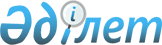 Об утверждении перечня автомобильных дорог районного значения по Исатайскому районуПостановление Исатайского районного акимата Атырауской области от 10 января 2014 года № 2. Зарегистрировано Департаментом юстиции Атырауской области 31 января 2014 года № 2849
      Примечание РЦПИ:
      В тексте сохранена авторская орфография и пунктуация.
      В соответствии со статьями 31, 37 Закона Республики Қазахстан от 23 января 2001 года "О местном государственном управлении и самоуправлении в Республике Казахстан" и статьями 3, 13 Закона Республики Казахстан от 17 июля 2001 года "Об автомобильных дорогах" акимат района ПОСТАНОВЛЯЕТ:
      1. Согласно приложению утвердить перечень автомобильных дорог районного значения по Исатайскому району.
      2. Контроль за исполнением настоящего постановления возложить на заместителя акима района А. Куанышкереева.
      3. Настоящее постановление вступает в силу со дня государственной регистрации в органах юстиции и вводится в действие по истечении десяти календарных дней после дня его первого официального опубликования. Перечень автомобильных дорог районного значения по Исатайскому району
      Сноска. Приложение - в редакции постановления акимата Исатайского района Атырауской области от 17.01.2024 № 1 (вводится в действие по истечении десяти календарных дней после дня его первого официального опубликования).
					© 2012. РГП на ПХВ «Институт законодательства и правовой информации Республики Казахстан» Министерства юстиции Республики Казахстан
				
      Аким района

Н. Ожаев

      "СОГЛАСОВАНО"

      Руководитель управленияпассажирского транспортаи автомобильных дорог

      Атырауской области

А. Такешев

      29.12.2013 года
Приложение к постановлению акимата района от 10 января 2014 года № 2
№
Индекс автомобильных дороги
Наименование автомобильных дорог
Общая протяженность, километр
1
КЕ-IS-1
"Аккистау- Мартыши" дорога
12,0
2
КЕ-IS-2
Подъездная дорога к селу Х.Ергалиева
1,0
3
КЕ-IS-3
Подъездная дорога к селу Жанбай
3,3
4
КЕ-IS-4
Подъездная дорога к селу Исатай
7,0
5
КЕ-IS-5
Подъездная дорога к селу Оркен
3,0
6
КЕ-IS-6
Подъездная дорога к селу Зинеден
2,0
7
КЕ-IS-7
Подъездная дорога к населенному пункту Амангельди
4,0
8
КЕ-IS-8
Подъездная дорога к селу Нарын
6,7
9
КЕ-IS-9
Подъездная дорога к населенному пункту Жасқайрат
40,0
10
КЕ-IS-10
Подъездная дорога к населенному пункту Кызылуй
40,0
Итого:
119,0